ŚWIDNICKIE TOWARZYSTWO BUDOWNICTWA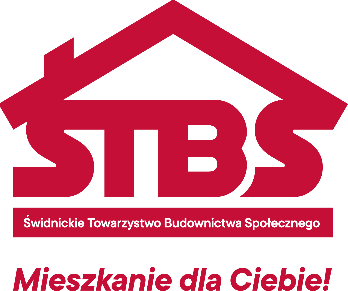 SPOŁECZNEGO SP. Z O.O.58-100 Świdnica, ul. Głowackiego 39Atel./fax: 74/852-55-32, 74/856-90-22 www.tbs-swidnica.eu e-mail:kontakt@tbs-swidnica.euKonto: PKO BP S.A. O/Świdnica 24 1020 5138 0000 9202 0008 7924REGON 890630878, NIP 884-21-21-139, kapitał zakładowy 67 196 000Sąd Rejonowy dla Wrocławia Fabrycznej KRS: 0000081668Świdnica, 31.01.2024 r.Wszyscy Wykonawcy Dot. postępowania Nr P-2/2023 na zadanie pn. „BUDOWA ZESPOŁU BUDYNKÓW MIESZKALNYCH WIELORODZINNYCH WRAZ Z ZAGOSPODAROWANIEM TERENU PRZY UL. PARKOWEJ W STRZEGOMIU, etap I, budynki B2,B3.”Zamawiający, Świdnickie Towarzystwo Budownictwa Społecznego, Spółka z o.o.,  na podstawie art. 135 ust. 2 ustawy z dnia 11 września 2019 r. Prawo zamówień publicznych (Dz. U. z 2023 r. poz. 1605) - dalej PZP, udziela odpowiedzi na pytania, które wpłynęły do treści SWZ.Pytania i odpowiedzi nr 11PytanieCzy Zamawiający posiada dokumentację geologiczno-inżynierską wraz z badaniami geotechnicznymi, jeżeli tak prosimy o udostępnienie. Jest ona niezbędna do oszacowania ewentualnych wymian gruntu bądź jego wzmocnienia. Odpowiedź:Zamawiający posiada „Opinię geotechniczną z dokumentacją badań podłoża gruntowegoustalającą geotechniczne warunki posadowienia” i w załączeniu ją udostępnia.Prezes Zarząd			Świdnickiego TBS sp. z o.o.                                 Marek ZawiszaOtrzymują:1. wszyscy Wykonawcy,2. aa,3. Platforma zakupowa OpenNexus.